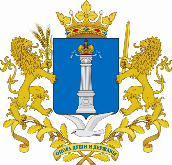 МИНИСТЕРСТВО ЖИЛИЩНО-КОММУНАЛЬНОГО ХОЗЯЙСТВАИ СТРОИТЕЛЬСТВА УЛЬЯНОВСКОЙ ОБЛАСТИП Р И К А З№Экз. № ________г. УльяновскО внесении измененийв отдельныеприказыМинистерства энергетики, жилищно-коммунального комплекса и городской среды Ульяновской областиП р и к а з ы в а ю:1. Внести в приказ Министерства энергетики, жилищно-коммунального комплекса и городской среды Ульяновской области от 20.02.2019 № 2-од «Об утверждении Перечня отдельных должностей государственной гражданской службы Ульяновской области в Министерстве энергетики, жилищно-коммунального комплекса и городской среды Ульяновской области категории «руководители», которые замещаются на условиях срочного служебного контракта» следующие изменения:в заголовке слова «энергетики, жилищно-коммунального комплекса и городской среды» заменить словами «жилищно-коммунального хозяйства и строительства»;в пункте 1 слова «энергетики, жилищно-коммунального комплекса и городской среды» заменить словами «жилищно-коммунального хозяйства и строительства»;в пункте 2слова «энергетики, жилищно-коммунального комплекса и городской среды» заменить словами «жилищно-коммунального хозяйства и строительства»;Перечень отдельных должностей государственной гражданской службы Ульяновской области в Министерстве энергетики, жилищно-коммунального комплекса и городской среды Ульяновской области «руководители», которые замещаются на условиях срочного служебного контракта изложитьв следующей редакции:«УТВЕРЖДЁНприказом Министерства энергетики, жилищно-коммунального комплекса и городской среды Ульяновской областиот 20.02.2019 № 2-одПЕРЕЧЕНЬотдельных должностей государственной гражданской службы Ульяновской области в Министерствежилищно-коммунального хозяйства и строительства Ульяновской области категории «руководители»,которые замещаются на условиях срочного служебного контрактаДиректор департамента строительстваДиректор департамента городской среды;Директор департамента финансового обеспечения;Директор департамента правового и административного обеспечения;Заместитель директора департамента строительства;Заместитель директора департамента топливно-энергетического комплексаЗаместитель директора департамента жилищной политикиЗаместитель директора департамента финансового обеспечения;Заместитель директора департамента правового и административного обеспечения».Внести в приказ Министерства энергетики, жилищно-коммунального комплекса и городской среды Ульяновской области от 28.02.2019 № 5-од «Об утверждении перечня должностей государственной гражданской службы, при замещении которых государственные гражданские служащие Министерства энергетики, жилищно-коммунального комплекса и городской среды Ульяновской области обязаны представлять сведения о своих доходах, расходах, об имуществе и обязательствах имущественного характера, а также сведения о доходах, расходах, об имуществе и обязательствах имущественного характера своих супруги (супруга) и несовершеннолетних детей» следующие изменения:в заголовке слова «энергетики, жилищно-коммунального комплекса и городской среды» заменить словами «жилищно-коммунального хозяйства и строительства»;в пункте 1 слова «энергетики, жилищно-коммунального комплекса и городской среды» заменить словами «жилищно-коммунального хозяйства и строительства»;Перечень должностей государственной гражданской службы, при замещении которых государственные гражданские служащие Министерства энергетики, жилищно-коммунального комплекса и городской среды Ульяновской области обязаны представлять сведения о своих доходах, расходах, об имуществе и обязательствах имущественного характера, а также сведения о доходах, расходах, об имуществе и обязательствах имущественного характера своих супруги (супруга) и несовершеннолетних детей изложить в следующей редакции:«УТВЕРЖДЁНприказом Министерства энергетики, жилищно-коммунального комплекса и городской среды Ульяновской областиот 28.02.2019 № 5-одПЕРЕЧЕНЬдолжностей государственной гражданской службы, при замещении которых государственные гражданские служащие Министерства жилищно-коммунального хозяйства и строительства Ульяновской области обязаны представлять сведения о своих доходах, расходах, об имуществе и обязательствах имущественного характера, а также сведения о доходах, расходах, об имуществе и обязательствах имущественного характера своих супруги (супруга) и несовершеннолетних детейПервый заместитель Министра жилищно-коммунального хозяйстваи строительства Ульяновской области;Заместитель Министра жилищно-коммунального хозяйства и строительства Ульяновской области;Заместитель Министра жилищно-коммунального хозяйства и строительства Ульяновской области – главный бухгалтер;Заместитель Министра жилищно-коммунального хозяйства и строительства Ульяновской области- директор департамента жилищной политики;Заместитель Министра жилищно-коммунального хозяйства и строительства Ульяновской области– директор департамента топливно-энергетического комплекса;Директор департамента строительства;Директор департамента городской среды;Директор департамента финансового обеспечения;Директора департамента правового и административного обеспечения;Заместитель директора департамента строительства;Заместитель директора департамента топливно-энергетического комплекса;Заместитель директора департамента жилищной политики;Заместитель директора департамента финансового обеспечения;Заместитель директора департамента правового и административного обеспечения;Референт департамента строительства;Референт департамента топливно-энергетического комплекса;Референт департамента городской среды;Референт департамента финансового обеспечения;Референт департамента правового и административного обеспечения;Главный консультант;Главный консультантдепартамента строительства;Главный консультант департамента финансового обеспечения;Главный консультант департамента правового и административного обеспечения;Ведущий консультант департамента правового и административного обеспечения;Консультант;Консультант департамента городской среды».Внести в приказ Министерства энергетики, жилищно-коммунального комплекса и городской среды Ульяновской области от 15.03.2019 № 16-од«Об утверждении перечня должностей государственной гражданской службы Ульяновской области, при замещении которых государственным гражданским служащим Министерства энергетики, жилищно-коммунального комплекса и городской среды Ульяновской области запрещается открывать и иметь счета (вклады), хранить наличные денежные средства и ценности в иностранных банках, расположенных за пределами территории Российской Федерации, владеть и (или) пользоваться иностранными финансовыми инструментами» следующие изменения:в заголовке слова «энергетики, жилищно-коммунального комплекса и городской среды» заменить словами «жилищно-коммунального хозяйства и строительства»;в пункте 1 слова «энергетики, жилищно-коммунального комплекса и городской среды» заменить словами «жилищно-коммунального хозяйства и строительства»;Перечень должностей государственной гражданской службы Ульяновской области, при замещении которых государственным гражданским служащим Министерства энергетики, жилищно-коммунального комплекса и городской среды Ульяновской области запрещается открывать и иметь счета (вклады), хранить наличные денежные средства и ценности в иностранных банках, расположенных за пределами территории Российской Федерации, владеть и (или) пользоваться иностранными финансовыми инструментами изложить в следующей редакции:«УТВЕРЖДЁНприказом Министерства энергетики, жилищно-коммунального комплекса и городской средыУльяновской областиот 15.03.2019 № 16-одПЕРЕЧЕНЬдолжностей государственной гражданской службы Ульяновской области, при замещении которых государственным гражданским служащим Министерства, жилищно-коммунального хозяйства и строительства Ульяновской области запрещается открывать и иметь счета (вклады), хранить наличные денежные средства и ценности в иностранных банках, расположенныхза пределами территории Российской Федерации, владеть и (или) пользоваться иностранными финансовыми инструментамиПервый заместитель Министра жилищно-коммунального хозяйства и строительства Ульяновской области;Заместитель Министра жилищно-коммунального хозяйства и строительства Ульяновской области;Заместитель Министра жилищно-коммунального хозяйства и строительства Ульяновской области – главный бухгалтер;Заместитель Министра жилищно-коммунального хозяйства и строительства Ульяновской области - директор департамента жилищной политики;Заместитель Министра жилищно-коммунального хозяйства и строительства Ульяновской области– директор департамента топливно-энергетического комплекса;Директор департамента строительства;Директор департамента городской среды;Директор департамента финансового обеспечения;Директора департамента правового и административного обеспечения;Заместитель директора департамента строительства;Заместитель директора департамента топливно-энергетического комплекса;Заместитель директора департамента жилищной политики;Заместитель директора департамента финансового обеспечения;Заместитель директора департамента правового и административного обеспечения;Референт департамента строительства;Референт департамента топливно-энергетического комплекса;Референт департамента городской среды;Референт департамента финансового обеспечения;Референт департамента правового и административного обеспечения;Главный консультант;Главный консультант департамента строительства;Главный консультант департамента финансового обеспечения;Главный консультант департамента правового и административного обеспечения;Ведущий консультант департамента правового и административного обеспечения; Консультант;Консультант департамента городской среды».4. Настоящий приказ вступает в силу на следующий день после дня его официального опубликования.Министр                                                                                                    А.Я.Черепан